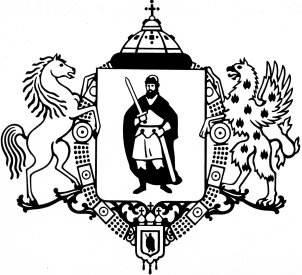 ПРИКАЗО внесении изменения в переченьглавных администраторов доходов бюджета города Рязанина 2024 год и плановый период 2025 и 2026 годов 	В целях необходимости учета задолженности прошлых лет по доходам                                 от предоставления на платной основе парковочных мест, руководствуясь статьей                   160.1 Бюджетного кодекса Российской Федерации, постановлением администрации города Рязани от 26.12.2023 № 16594 «Об утверждении перечня главных администраторов доходов бюджета города Рязани на 2024 год и плановый период 2025 и 2026 годов», Положением           о финансово-казначейском управлении администрации города Рязани, утвержденным решением Рязанского городского Совета от 11.02.2008 № 87-III, приказываю:1. Внести в перечень главных администраторов доходов бюджета города Рязани             на 2024 год и плановый период 2025 и 2026 годов, утвержденный постановлением администрации города Рязани от 26.12.2023 № 16594 «Об утверждении перечня главных администраторов доходов бюджета города Рязани на 2024 год и плановый период                2025 и 2026 годов» (с учетом изменений, внесенных приказами финансово-казначейского управления администрации города Рязани от 29.12.2023 № 75 о/д, от 22.01.2024 № 5 о/д,             от 31.01.2024 № 6 о/д, от 06.02.2024 № 9 о/д, от 07.02.2024 № 10 о/д), изменение, дополнив после строки: строкой следующего содержания:			2. Начальнику отдела доходов бюджета Сусляковой Е.В. довести настоящий приказ до главного администратора доходов бюджета города Рязани, Управления Федерального казначейства по Рязанской области.			3. Отделу развития электронного бюджетного процесса (Дергачёв А.В.):			- внести изменение в Справочник кодов бюджетной классификации АС «Бюджет»  для размещения в электронном виде в СУФД;		- разместить настоящий приказ на официальном сайте администрации города Рязани.		4. Контроль за исполнением настоящего приказа возложить на заместителя начальника управления Лахтикову Э.В.АДМИНИСТРАЦИЯ ГОРОДА РЯЗАНИФинансово-казначейское управление27 февраля 2024 г.№14 о/д«4441 11 05074 04 0001 120Доходы от сдачи в аренду имущества, составляющего казну городских округов (за исключением земельных участков) (аренда муниципального имущества)»«4441 11 05092 04 0000 120Доходы от предоставления на платной основе парковок (парковочных мест), расположенных на автомобильных дорогах общего пользования местного значения и местах внеуличной дорожной сети, относящихся к собственности городских округов»Начальник управления                          С.Д. Финогенова